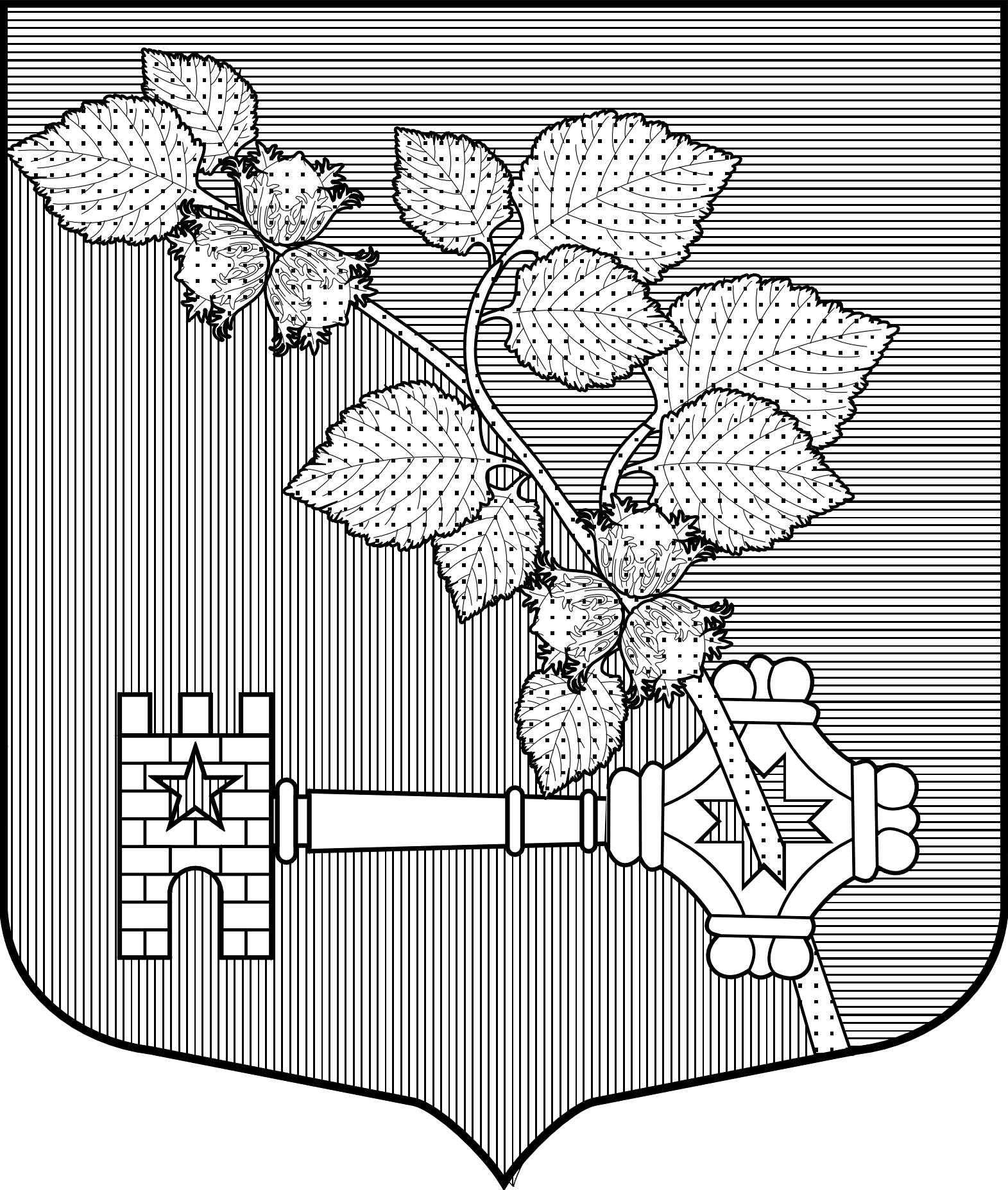    АДМИНИСТРАЦИЯВИЛЛОЗСКОГО ГОРОДСКОГО ПОСЕЛЕНИЯЛОМОНОСОВСКОГО РАЙОНАПОСТАНОВЛЕНИЕ № 607от     10   декабря  2018 года                                                                гп.ВиллозиНа основании ст.72 Земельного кодекса Российской Федерации от 25.10.2001 N 136-ФЗ, Областного закона Ленинградской области от 01.08.2017 N 60-оз"О порядке осуществления муниципального земельного контроля на территории Ленинградской области", Постановления Правительства Ленинградской области от 20.11.2017 N 481 "Об утверждении Типовых форм документов, применяемых должностными лицами органов местного самоуправления Ленинградской области при осуществлении муниципального земельного контроля на территории Ленинградской области", 131-ФЗ «Об общих принципах организации местного самоуправления», руководствуясь Положением об администрацииПОСТАНОВЛЯЮ:1. Утвердить план проведения проверок граждан в рамках осуществления муниципального земельного контроля за использованием земель на территории муниципального образования Виллозское городское поселение муниципального образования Ломоносовский муниципальный район Ленинградской области на 2019 год, согласно приложению к настоящему постановлению.2. Должностным лицам администрации, уполномоченным на проведение земельного контроля, осуществлять муниципальную функцию в соответствии с данным планом.3. Разместить настоящее постановление на официальном сайте Виллозского городского поселения.4. Настоящее постановление вступает в силу со дня официального обнародования.5. Контроль за исполнением настоящего постановления оставляю за собой.Врио главы администрацииВиллозского городского поселения                                          Почепцов Н.В.Приложение к                                            УТВЕРЖДАЮпостановлению                            Руководитель органа муниципального№ 607    от  10.12.2018 г.                              земельного контроля                                         __Почепцов Н.В._       ___________                                          (фамилия, инициалы    (подпись)                                   ПЛАНпроведения плановых проверок гражданна 2019 годN п/пНаименование собственника земельного участкаАдрес земельного участка, в отношении которого осуществляется муниципальный земельный контрольЦель проведения проверкиОснование проведения проверкиСрок проведения проверки1234561Физическое лицоВиллозское сельское поселение,  дер. Мурилово, д. 27 (кад.№47:14:0617001:73)Проверка  использования зу в соответствии с установленными границамиИстечение 3-х лет с даты проведения проверки20.05.19-21.06.192Физическое лицоЛенинградская область, Ломоносовский муниципальный район, Виллозское сельское поселение, деревня Пикколово, д. 10 (кад.№ 47:14:0610008:4)Проверка целевого использования зу и в соответствии с установленными границамиИстечение 3-х лет с даты проведения проверки01.07.19-02.08.193Физическое лицоЛенинградская область, Ломоносовский район, МО "Виллозское сельское поселение", д. Перекюля, дом 3 (кад.№ 47:14:0609001:5)Проверка  использования зу в соответствии с установленными границамиИстечение 3-х лет с даты проведения проверки15.07.19-23.08.194Физическое лицоЛенинградская область, Ломоносовский район, МО "Виллозское сельское поселение", д.Перекюля Тихий пер., дом 4Кад.№ 47:14:0609003:11Проверка  использования зу в соответствии с установленными границамиЗаявление вх.№87 от 09.02.2017 года12.09.18-19.10.185Физическое лицоЗАО "Предпортовый" уч.Нагорный, участок 81Кад.№ 47:14:0603003:12Проверка целевого использования зуИстечение 3-х лет с даты проведения проверки19.08.19-27.09.196Физическое лицоЗАО "Предпортовый" уч.Нагорный, участок 81Кад.№ 47:14:0603003:12Проверка целевого использования зуИстечение 3-х лет с даты проведения проверки19.08.19-27.09.197Физическое лицоЛенинградская область, Ломоносовский район, МО "Виллозское сельское поселение", СНТ "Орбита-3", участок 13547:14:0618006:46Проверка целевого использования зуИстечение 3-х лет с даты проведения проверки16.09.19-18.10.198Физическое лицоЛенинградская область, Ломоносовский район, Виллозское сельское поселение, СНТ "Орбита-3", участок 12247:14:0618006:63Проверка целевого использования зуИстечение 3-х лет с даты проведения проверки16.09.19-18.10.199Физическое лицоЛенинградская область, Ломоносовский район, Виллозское сельское поселение, СНТ "Орбита-3", участок 12147:14:0618006:51Проверка целевого использования зуИстечение 3-х лет с даты проведения проверки16.09.19-18.10.19